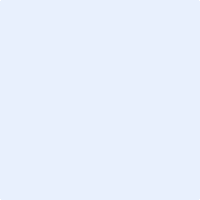 Bundesamt für Strassen	Bundesamt für StrassenBereich Netzplanung	Bereich NetzplanungHerr Michel Alt	Herr Michel AltPostfach	Postfach3003 Bern	3003 Berne	Ort, den Gesuch für die Erstellung einer FinanzierungsvereinbarungSehr geehrter Herr AltWir ersuchen Sie um Erstellung einer Finanzierungsvereinbarung.Gemäss Abschnitt 6.1 der ASTRA-Richtlinien ist dem Bundesamt für Strassen (ASTRA) das voll-ständige Gesuchsdossier vier Monate vor dem geplanten Baubeginn einzureichen. Die Bauarbeiten dürfen erst nach Abschluss der Finanzierungsvereinbarung beginnen. Falls nötig schieben wir den geplanten Baubeginn bis zur Unterzeichnung der Finanzierungsvereinbarung auf.Uns ist bewusst, dass gemäss Artikel 26 des Subventionsgesetzes (SuG; SR 616.1) ein vorzeitiger Baubeginn ohne vorgängige Finanzierungsvereinbarung oder Bewilligung des ASTRA die Verwirkung aller Ansprüche auf Bundesbeiträge für die entsprechende Massnahme zur Folge hat.Freundliche Grüsse	Vorname und Nachname	FunktionBeilagen	Anhang E: Gesuch für die Erstellung der Finanzierungsvereinbarung	Anhang F: Liste der Teilmassnahmen	Anhang G: Detaillierter Kostenvoranschlag (gemäss Bemerkungen unter Kapitel 7 der ASTRA-Richtlinien)	Technischer Bericht (Beschreibung des Projekts sowie der anrechenbaren und nicht anrechenbaren Elemente, die im Kostenvoranschlag berücksichtigt werden)	Situationspläne im Massstab  1:10’000	Ausführungsplan  1:250 (Bauelemente, deren Kosten nicht anrechenbar sind, sind von jenen, deren Kosten anrechenbar sind, mit einer Schraffur oder durch Farbe deutlich zu unterscheiden)	Repräsentatives Querprofil  1:50 (Bauelemente, deren Kosten nicht anrechenbar sind, sind von jenen, deren Kosten anrechenbar sind, mit einer Schraffur oder durch Farbe deutlich zu unterscheiden)	Bemerkungen am Ende des Anhangs EGesuch für die Erstellung einer FinanzierungsvereinbarungKanton	Dienststelle	Zuständige OrganisationAnschrift / Adresse	     PLZ / Ort	     Ansprechsperson beim Kanton	Vorname NameTelefonnummer	 Festnetz MobileE-Mail-Adresse	E-MailKontoinhaber/-in	Name	Strasse Nr.	PLZ, OrtBankverbindung	Name der Bank	IBAN oder Kontokorrent BundZuständige kantonale Behörde	Dienststelle, zuständige OrganisationZeichnungsberechtigte Personfür die Finanzierungsvereinbarung	Vorname Name(Verantwortliche Person für dasAgglomerationsprogramm beim Kanton))	FunktionDatum des geplanten Baubeginns (der Bauteile mit anrechenbaren Kosten): Name des Agglomerationsprogramms: Name gemäss LV* Handelt es sich um eine oder mehrere Teilmassnahme(n) einer/eines Massnahme(-npakets), so muss der Kanton eine verbindliche Regelung treffen, die für jede Teilmassnahme der/des Massnahme
(-npakets) den Anteil des entsprechenden Bundesbeitrags festlegt.Doppelklick in der roten rechten Spalte unten, um sie zu ergänzenAngaben zu dieser MassnahmeBetrifft diese Massnahme Werkleitungen?Umfasst diese Massnahme Lärmschutzelemente?Werden andere Bundessubventionen für diese Massnahme in Anspruch genommen?Erfolgt die Umsetzung dieser Massnahme mit finanzieller Beteiligung von Dritten, Privat-
personen, Unternehmen oder Transportunternehmen im öffentlichen Verkehr (exkl. Kantone, Ge-meinden), die ein Interesse an der Realisierung dieser Massnahme haben?Betrifft diese Massnahme den Perimeter und/oder das Grundeigentum der Nationalstrasse?Hat die Massnahme gemäss der Leistungsvereinbarung umweltrelevante Auswirkungen und muss sie während des Auflageverfahrens dem BAFU  zur Anhörung unterbreitet werden?Ist diese Massnahme UVP -pflichtig? (Anlagetyp 11.2 UVPV; SR 814.011)?Erfordert die Umsetzung dieser Massnahme die Schadstoffsanierung von bestehenden schad-stoffbelasteten Elementen?Sind für die Umsetzung der Massnahme archäologische Ausgrabungen erforderlich?Wurde für diese Massnahme ein Wettbewerb ausgeschrieben oder eine Variantenstudie durch-geführt?Wir bestätigen, dass diese Massnahme baureif ist (Einsprache geregelt).Wir bestätigen, dass die Finanzierung dieser Massnahme sichergestellt ist. (Einsprache geregelt).Ort, Stempel und Unterschrift der zuständigen kantonalen BehördeVorname Name	BemerkungenARE-Code : Nr. gemäss LV	1Name der Massnahme gemäss LVName Teilmassnahme gemäss Anhang F + *Die Tabelle der Liste der Teilmassnahmen (Anhang F der ASTRA-Richtlinien) ist dem Gesuch beigelegt. Die Einhaltung der verbindlichen Regelung wird mit Unterschrift bestätigtWir bestätigen, dass die beitragsberechtigten Kosten für diese Massnahme ausschliesslich anrechenbare Kosten gemäss Artikel 21 Absatz 2 MinVV  enthalten.Wir bestätigen, dass keine Betriebs-, Unterhalts- und Sanierungskosten in den anrechenbaren Kosten des KV enthalten sind und damit vom Bund mitfinanziert werden.Wir bestätigen, dass die anrechenbaren Kosten ausschliesslich dieser Massnahme betreffen.Wir bestätigen, dass in dieser Massnahme keine Werkleitungen betroffen sind.Die Kosten für die Werkleitungen haben wir aus folgenden Gründen im detaillierten KV für diese Massnahme nicht berücksichtigt: Die Werkleitungen . Diese Kosten sind nicht Bestandteil der vorliegenden Massnahme und werden durch den/die Ingenieur/-in oder die Bauunternehmung direkt dem/der Besteller/-in in Rechnung gestellt. Bezeichnung der betroffenen WerkleitungenWir bestätigen, dass wir die Kosten der Werkleitungen im KV berücksichtigt und übernommen haben.Folgende Werkleitungen sind in den anrechenbaren Kosten von Anhang G (KV) berück-sichtigt: Bezeichnung der betroffenen WerkleitungenFolgende Werkleitungen sind in den nicht anrechenbaren Kosten von Anhang G (KV) berück-sichtigt: Bezeichnung der betroffenen WerkleitungenWir bestätigen, dass diese Massnahme keine Kosten für die Umweltakustikprüfung, den Lärm-schutz und Lärmschutzelemente umfasst.Wir bestätigen, dass diese Massnahme Kosten für die Umweltakustikprüfung, den Lärmschutz und/oder Lärmschutzelemente umfasst. Diese Kosten werden unter den nicht anrechenbaren Kosten von Anhang G (KV) aufgeführt, der diesem Dossier beigefügt ist.Wir bestätigen, dass der Bund diese Massnahme ausschliesslich im Rahmen der Finanzierung der Agglomerationsprogramme mitfinanziert.Wir bestätigen, dass das Bundesamt für  für diese Massnahme eine Bundessubvention gewährt hat/gewähren wird. Im technischen Bericht wird dargelegt, welche Elemente und/oder Teile subventioniert werden.Wir bestätigen, dass sich keine Dritten (Privatpersonen, Unternehmen, Transportunternehmen des öffentlichen Verkehrs, usw.) finanziell an der Umsetzung dieser Massnahme oder eines Teils davon beteiligen/beteiligen werden.Wir bestätigen, dass sich Dritte (Privatpersonen, Unternehmen, Transportunternehmen des öffentlichen Verkehrs, usw.) finanziell an der Umsetzung dieser Massnahme oder eines Teils davon beteiligen/beteiligen werden.Der Gesamtbetrag der Beteiligung Dritter ist unter Ziffer VII Einnahmen in Anhang G (KV) aufzuführen. Im technischen Bericht wird dieser Punkt kurz erläutert.Nein, wir bestätigen, dass diese Massnahme den Perimeter und/oder das Grundeigentum der Nationalstrasse nicht betrifft.Ja, diese Massnahme betrifft den Perimeter und/oder das Grundeigentum der Nationalstrasse. Wir bestätigen, dass die zuständige ASTRA-Filiale dazu die Genehmigung erteilt bzw. eine Stellungnahme abgegeben hat. Die Genehmigung/Stellungnahme wurde vom Kanton berück-sichtigt und miteinbezogen. Die Genehmigung/Stellungnahme der zuständigen ASTRA-Filiale vom  liegt bei.Nein, wir bestätigen, dass die Massnahme gemäss der Leistungsvereinbarung keine umwelt-relevanten Auswirkungen hat.Ja, gemäss der Leistungsvereinbarung muss die Massnahme während des Auflageverfahrens dem BAFU zur Anhörung unterbreitet werden. Wir bestätigen, dass das BAFU seine Genehmigung dazu erteilt hat. Die Stellungnahme wurde berücksichtigt und miteinbezogen. Die Stellungnahme des BAFU vom  liegt bei.Nein, wir bestätigen, dass diese Massnahme nicht UVP-pflichtig ist.Nein, wir bestätigen, dass diese Massnahme nicht UVP-pflichtig ist.Ja, wir bestätigen, dass die zuständigen Bundes- und Kantonsbehörden ihre Genehmigungen erteilt haben. Ihre Stellungnahmen wurden berücksichtigt und miteinbezogen.Wir bestätigen, dass die gesetzlichen Bestimmungen, namentlich die Bestimmungen des Um-weltschutz- () sowie des Natur- und Heimatschutzgesetzes (NHG) für diese Massnahme sowie weitere Vorgaben nach Ziffer 2.2, Absatz d der ASTRA-Richtlinien, eingehalten werden.Nein, wir bestätigen, dass die Umsetzung dieser Massnahme unseres Wissens keine Schad-stoffsanierung von bestehenden schadstoffbelasteten Elementen (Beläge, Böden, Isolierung, usw.) erfordert.Ja, wir bestätigen, dass für die Umsetzung dieser Massnahme die Schadstoffsanierung von schadstoffbelasteten Elementen umfasst und dass die Gesamtkosten für die Sanierung dieser Elemente separat unter den nicht anrechenbaren Kosten des KV aufgeführt werden.Nein, wir bestätigen, dass für die Umsetzung dieser Massnahme unseres Wissens keine 
archäologischen Ausgrabungen erforderlich sind.Ja, wir bestätigen, dass für die Umsetzung dieser Massnahme archäologische Ausgrabungen erforderlich sind und dass deren Gesamtkosten separat unter den nicht anrechenbaren Kosten des KV aufgeführt werden.Nein, wir bestätigen, dass für diese Massnahme kein Wettbewerb ausgeschrieben und keine Variantenstudie durchgeführt wurde.Ja, wir bestätigen, dass für diese Massnahme ein Wettbewerb ausgeschrieben oder eine Variantenstudie durchgeführt wurde und dass deren Gesamtkosten separat unter den nicht anrechenbaren Kosten des KV aufgeführt werden.Genehmigung  vom Genehmigung durch das BAV vom Genehmigung nicht notwendig gemäss:Ziffer und Titel des betreffenden Gesetzes oder der betreffenden VerordnungDiese Massnahme muss noch genehmigt werden. Wenn diese Massnahme genehmigt ist und mögliche Einsprachen geregelt sind, übermittelt der Kanton dem ASTRA einen neu erstellten und unterzeichneten Anhang E, worauf die Finanzierungsvereinbarung abgeschlossen werden kann.Kantonsbeschluss/Kantonsbeschlüsse vom Gemeindebeschluss/Gemeindebeschlüsse vom Die Finanzierung dieser Massnahme muss noch genehmigt werden. Wenn die Finanzierung sichergestellt ist und mögliche Einsprachen geregelt sind, übermittelt der Kanton dem ASTRA einen neu erstellten und unterzeichneten Anhang E, worauf die Finanzierungsvereinbarung abgeschlossen werden kann.